DISCLOSURE OF INFORMATION TO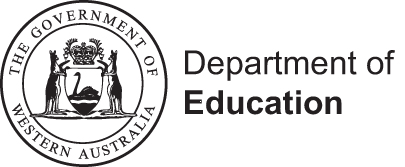  POLICETO:				Western Australia PoliceNAME:				POSITION:			(Authorised officer under Section 28 B (1) and 28 C of the Children and Community Services Act 2004)BUSINESS UNIT:		ADDRESS:			TELEPHONE:			EMAIL:				@police.wa.gov.auI disclosure the following information pursuant to Section 28 B (1) of the Children and Community Services Act 2004:DOB: 		Address: 	 Parent Names:	Contact Details:	In my opinion, as outlined below, the information is, or is likely to be, relevant to the wellbeing of a child or class or group of children (as per Section 28 A of the Children and Community Services Act 2004):The information is (delete answers not applicable):Disclosed in compliance with a request from Western Australia PoliceDisclosed without a request from Western Australia PoliceNot disclosed for the following reason/s:I am an officer with delegated powers under Section 28 B (1) of the Children and Community Services Act 2004:NAME:				POSITION:			SCHOOL (or other location):	ADDRESS:			TELEPHONE:			EMAIL:				@education.wa.edu.auDATE:	